LONG DISTANCE WALKERS ASSOCIATION	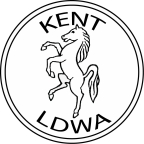 LDWA KENT GROUP22/30 MILE ROUTE DESCRIPTIONSSEVENOAKS CIRCULAR CHALLENGE SUNDAY 17th MAR 2024CHECKPOINT OPENING & CLOSING TIMES WILL BE STRICTLY ADHERED TOWelcome to the Sevenoaks Circular Challenge Walks.  Please ensure that your number is recorded at each check point.  Entrants who arrive at checkpoints after closing time will be retired.  However, if necessary, each checkpoint will remain manned after closing time in an attempt to account for everyone.  It is therefore important that anyone wishing to retire does so at a checkpoint.  If this is not possible, then the organisers must be notified, giving your name and walk number, without delay.TAKE CARE CROSSING & WALKING ON ROADS, ESPECIALLY AFTER DARKGOOD LUCK!Compass bearings are figures in brackets, e.g.  (230⁰)WEST HEATH SCHOOL to KNOCKHOLT VILLAGE HALL 8.1 MILES1.  Ahd along school drive to rd.  TL & in 65yds at f-post TL into woods. Fllw fp & in 420yds TL along wide tk. In 50yds X st & then cont on encl fp, going steadily uphill for 430yds to reach rd. With care X rd & ahd over bridge & in 250yds TR into Gracious Lane. In 330yds TL thru SMG to RHS of LMG.                       (GR516524)  1.2 miles2.  Ahd on wide tk & in 400yds join tk from the R & cont ahd. In 100yds reach rd & TL. In 90yds TR thru SMG to RHS of LMG. Ahd on encl fp & in 560yds TL along tarmac dr, initially with low wooden fence on R. In 400yds reach rd & TL. In 25yds, WITH CARE DUE TO BLIND CORNERS, X rd & thru kg.                                          (GR505519)  2.0 miles3.  Ahd on winding fp thru woods & in 260yds TL along wide tk. Steadily downhill & in 350yds, at small clearing, BR along same tk, now steadily uphill. In 250yds, at wmk on L, cont ahd on tk thru tall trees. In 280yds, at multi path jct, pass wmk post and Montreal Estate sign on R & then TR along wide grassy fp (45⁰) immed passing brick structure on R. In 250yds at wmk, FR along narrow fp & in 100yds, TL on tk. In 110yds go thru kg to RHS of LMG. Ahd on fp with low wire fence on L & in 90yds, at bottom of path, TL, following line of power cables above. In 30yds, keep to top of small bank & then in 70yds, at small clearing, cont ahd, passing LMG on L & keeping low wire fence on L. In 140yds X st to LHS of LMG & cont ahd for 220ys to reach rd.                                                  (GR505536)   3.3 miles4. THIS ROAD CAN BE VERY BUSY SO WITH EXTREME CARE TR, single file and keeping very close to RHS & PLEASE USE grass verge where possible. In 230yds, with great care, X rd into drive, passing Shrubs Corner sign on L. In 20yds TL & then in 20yds TR down encl gravel fp. In 560 yds at fork, FL down small slope to reach rd & TL. In 10 yds TR & X st. Ahd along LHS of fld & in 170yds X gravel tk & into trees along narrow fp. In 30yds TR along RHS of fld. In 300yds, TR down wide encl tk, passing wmk on RHS on large wooden post. In 450yds, pass RHS of LMG (may be open). Cont on wide tk & in 200yds ahd on tarmac dr. In 150yds, cont  ahd on Dryhill Lane, with low wooden fence on L                                                              (GR495550)   4.5 miles5. In 250yds, TR into Dryhill Nature Reserve & then in 15yds TL at f-post & thru gap in wooden fence. In 85yds TL & then in 15yds go down steps & at bottom BR thru kg. BL along LHS of fld & in 480yds, at fld cnr, TR. In 60yds TL thru kg & over fb to reach rd. THIS IS A VERY BUSY & COMPLEX SET OF ROAD CROSSINGS SO PLEASE TAKE EXTRA CARE HERE. X rd (traffic coming from the R) & at fence cnr TR along pavement. In 40yds TL & X rd (traffic coming from the R) to central grass section & cont ahd to X rd (traffic coming from the L) to reach pavement on opp side. TR & in 120yds, 10yds before Bessels Green sign, TL down slope to reach & X rd (Traffic coming from the L). Cont ahd down steps, over fb & X st. Ahd on encl fp & in 105yds go thru kg. Cont ahd to reach Chevening Church Hall car park & SO to reach RD (GR500559)   5.2 miles 6. TL on pavement & in 140yds, just past Christmas Cottage, TL on rd. With care X over to RHS pavement & in 170yds pass Chipstead Village Sign on R. In 1150yds reach Xrds & with care X rd and cont ahd, passing Chevening Rd sign on RHS. In 760yds TR thru SWG to RHS of Lychgate, into church yard. Ahd on tarmac fp & in 70yds, at wooden bench, TL & cont on path for 30yds to go thru SWG. X tk & ahd on encl fp, passing waste bin on LHS. In 750yds, go thru kg & cont along LHS of fld. In 250yds, BL up bank to join fence on L & cont for a further 75yds to X st. Ahd on encl fp, uphill thru woods & in 370yds go thru SWG & ahd along LHS of fld. In 150yds, TL thru kg to reach rd.                                                                                         (GR484591)   7.6 miles7. TR ( in 30yds DO NOT THEN TURN L ALONG NORTH DOWNS WAY) & in a further 570yds reach rd t-jct & TL, passing the Three Horse Shoes pub on L. Ahd on LHS pavement & in 70yds, with care, X rd to RHS pavement & TL. In 150yds, with care, X rd & round back of building into Knockholt Village HallCHECKPOINT 1 – KNOCKHOLT VILLAGE HALL                    8.1 MILESOPENS …  10.00                CLOSES … 11.30                 (GR479594)ALL 22 MILE PARTICIPANTS NOW NEED TO GO TO PARAGRAPH 148. Leave village hall and re-trace back to rd. With care, X rd & TL. In 60yds at f-post TR & X st. Ahd mainly on encl fp & in 240yds go thru kg to reach rd & TL. In 450yds at rd T-jct TL. In 90yds, at f-post, TR & X st to LHS of LMG. X fld (250⁰) passing to RHS of yellow topped posts & in 200yds X st to RHS of old farm building & TR. In 35yds X st to LHS of LWG. X fld (280⁰) passing old felled tree trunk on L & in 330yds, in far L cnr of fld, swing L & pass thru gap to RHS of broken st & wmk. In 35yds TR & X hidden st in trees. X fld (260⁰) & in 100yds go thru kg. Ahd, with low wire fence on L & in 30yds TL downhill (260⁰), heading for wooden pylon in valley bottom. In 230yds X st, over tk & X st opp.(GR466597)   9.2 miles9. Ahd on fp, up steep bank & at low wire fence TR. In 60yds at st, BR keeping low wire fence on L . Keep fence & fld boundary on L & In 470yds, 20yds past long green wooden fence, X st to LHS of LMG. Fllw fp between Heras fencing & in 25yds X broken st. Ahd on winding fp thru woods & in 220yds X broken st & TR, keeping low electric fence on R. In 190yds go thru SMG & ahd to reach Rd & TR. In 220yds, at Pratts Bottom f-post (may be fallen) , TL on encl fp. Remain on this fp & in 860yds go thru SMG to reach rd.(GR468614)   10.5 miles10. Turn sharp L on concrete dr & in 45yds join tarmac dr, passing Brands Hatch sign on L. In 520yds, at far end of white buildings on L, swing L with tarmac dr, passing Norsted Manor on R. In 100yds, at f-post, TR on grass. In 60yds, at f-post, TL & down into trees to reach & X st. X fld & valley (240⁰) & in 300yds go thru kg into woods. Fllw fp, swinging R & L & in 100yds, at fp T-jct, TR on BW with low wire fence on RHS. In 370yds, at f-post on R cont ahd on BW. In 340yds, cont ahd on concrete tk & in a further 210yds reach rd.(GR452607)   11.7 miles11. Ahd on rd & in 10yds, at New Years Wood f-post, TL & X st. Keep to RHS of narrow fld & in 350yds X st to RHS of LMG. Go SO & in 70yds X st to RHS of LWG. X fld, downhill (110⁰) & in 130yds X st into woods. Fllw fp uphill, swinging R & then L & in 120yds go thru kg. X fld (130⁰) passing tall trees on L & heading for far top RHS of fld. In 200yds pass under low power lines & 50 yds later TR thru kg, to RHS of LMG. Ahd on fp & in 300yds swing R with path, passing LMG’s on both sides. Ahd thru woods & in 530yds reach low wire fence on R & cont ahd. In 200yds, at st on R, TL into woods. In 85yds TR with low wire fence on L & In 340yds reach rd.(GR457593)   13.1 miles12. TL on rd & in 180yds TR on Burlings Lane. In 760yds, 70yds past Wood Farm sign on L, TL & X st to RHS of SWG. Ahd on fp, with low wire fence & paddocks on R & in 115yds X st & SO over next st into woods. Fllw winding fp & in 100yds exit woods & cont along RHS of fld. In 160yds, TR between twin wooden pylons into woods. In 40yds BL uphill & in 60yds go between two small concrete posts. Cont ahd on this fp & in 350yds go between wooden posts & ahd to reach open fld. BR along RHS of fld & in 140yds go thru gap to reach rd.(GR466586)   14.2 miles 13. With care, TL along rd & in 100yds join pavement on LHS. Cont ahd on pavement & in 1500yds X rd, into Knockholt Village Hall CHECKPOINT 2 – KNOCKHOLT VILLAGE HALL             15.5 MILESOPENS … 11.45           CLOSES … 13.40           (GR479594)14. Leave village hall and re-trace back to rd. With care, X rd & TR. In 150yds, opp village shop, X rd & TL. In 70yds, passing the Three Horse Shoes Pub on R, TR on Chevening Lane. In 570yds, at NDW f-post, TR, passing RHS of kg. Ahd along LHS of fld (THE ROUTE NOW FOLLOWS THE NORTH DOWNS WAY FOR 3 MILES) & in 500yds go thru kg & SO. In 120yds go thru SWG. In 470yds with wmk on L, cont ahd, passing old brick structure on L. In 30yds FL, between bushes & in a further 65yds, TL to pass kg with NDW wmk on R & cont ahd. In 140yds BL with path, passing NDW wmk on R. Fllw winding fp & in 170yds, swing R & go thru kg & TL. In 180yds go thru kg to RHS of double LMGs to reach rd.(GR470587)   16.9 miles for 30 mile route          9.4 miles for 22 mile route15. X rd, up steps & TL along LHS of fld. In 95yds TR along LHS of fld. In 240yds, at NDW wmk, TL with hedge on LHS. In 160yds, at NDW wmk, TR along LHS of fld. In 690yds at fld cnr, BL thru gap & then immed TL (do not go to the rd) & then BR thru kg(GR465579)   17.5 miles for 30 mile route          10.1 miles for 22 mile route  16. Fllw RHS of fld & in 300yds go thru kg to RHS of LMG. In 170yds go up steps & thru kg. In 80yds go thru kg & X rd & thru kg opp to cont along RHS of fld. In 350yds go thru kg to RHS of LMG to reach rd. Blind cnr on L, so with care X rd & thru kg to RHS of LMG. Ahd on LHS of fld & in 150yds go thru open gap & BL with fp, keeping woods on LHS. In 240yds, go thru open gate (kg on L) & TR at NDW wmk, with low wire fence on RHS. In 150yds, enter woods & immed TL. Ahd along winding fp & in 200yds, via sharp dip in ground, go thru kg. BR with fp, keeping low wire fence on RHS & in 150yds TL thru kg.(GR454569)   18.7 miles for 30 mile route          11.2 miles for 22 mile route17. TR along RHS of fld & in 150yds go thru two kgs & TL along LHS of fld ( NOW LEAVING NORTH DOWNS WAY). In 150yds, 10 yds past LMG on L (may be open), BL into woods & in 25yds go thru SMG. On unclear fp, BR downhill (100⁰) heading for LHS end of tall hedge & in 100yds x st to RHS of LMG. X fallow grass area (110⁰) & in 90yds x st. X fld (130⁰) heading to RHS of white buildings in the distance & in 520yds reach rd(GR459562)   19.2 miles for 30 mile route          11.9 miles for 22 mile route18. TL & in 270yds at Xrds, TR. In 850yds, 30yds past M25 bridge, TR at f-post & thru kg. X fld, (155⁰) & in 140yds go thru SMG. X fld (125⁰) to reach & go thru SMG & then SWG into church yard. Fllw tarmac fp for 190yds, swinging around RHS of church, to go thru lychgate. X rd & ahd on gravel dr, passing Tudor Rose sign on LHS & in 50yds go thru gap to LHS of LWG. Cont ahd on fp & in 350yds go down steps to reach rd & TR. In 320yds reach Brasted High St (A25)(GR473551)   20.8 miles for 30 mile route          13.1 miles for 22 mile route19. TR on High St & in 120yds X rd via pedestrian crossing & TL. In 15yds TR up Elliotts Lane. In 100yds cont ahd on narrow encl fp, passing RHS of LWG (may be open). In 160yds up steps & thru kg & cont ahd on fp. In 550yds reach tarmac rd & cont ahd. In 180yds BL X grass to reach & go thru wooden barrier to LHS of LMG(GR475542)   21.3 miles for 30 mile route          13.9 miles for 22 mile route20. Ahd on BW & in 700yds reach & go thru wooden barrier.  Cont ahd on BW & in 450yds low wire fence will appear on RHS. Cont to hug the fence on the R for a further 840yds, turning L & R to reach rd.     (GR480528)   22.3 miles for 30 mile route          14.9 miles for 22 mile route21. TL & in 10yds (with care) X rd & go through gap between two small wooden posts. Fllw fp, swinging R & in 80yds pass large tree stumps to reach tarmac dr & TL. In 25yds TR thru black SMG & then TL slightly downhill on unclear fp (130⁰). In 200yds, X st & down steps to reach rd & TR.  Ahd on rd & in 1000yds move over to pavement on LHS. Cont up rd for 160yds to reach mini roundabout & cont ahd, passing yellow salt bin on R & with Ide Hill village green on L. In 50yds TR, passing through open white wooden gates (GR485517)   23.2 miles for 30 mile route          16.0 miles for 22 mile route22. In 75yds TR passing Ide Hill National Trust sign. Ahd on fp, with wooden fence on R & in 130yds, pass WMK on L & BR on wide fp towards viewing point. Pass wooden bench on RHS & then wooden bench on LHS & cont on wide fp as it swings L. At wide tk, go straight across & up small bank to pass LHS of concrete bench & viewing point (Bench erected in memory of Octavia Hill, one of the three founder members of the National Trust). Pass to the RHS of WMK & cont on fp, initially with low wooden path retainer on R. In 320yds, at WMK, FR & down towards rd. X rd into small car park & turn L, passing public toilets on L & the Ide Hill Community shop on L. Go thru wooden (may be open) & TR into …CHECKPOINT 3 – IDE HILL VILLAGE HALL           23.8 miles for 30 mile route         16.4 miles for 22 mile routeOPENS … 11.30       CLOSES … 16.30         (GR488517)IDE HILL VILLAGE HALL TO WEST HEATH SCHOOL        6.0 MILES23. Leave village hall & ahd to reach rd & TL. In 200yds, at corner of stone & red bricked wall, TR up step & in 10yds TR down dr. In 30 yds, join rd from L. Cont ahd passing yellow salt box on RHS. In 160yds, just beyond small green/trees area on L & at f-post, go thru gap, with open SWG on R & telegraph pole on L. Ahd on fp & in 30yds thru kg. X fld (5⁰) & in 340yds go thru kg. TL & then immed TR at f-post onto gravel drive to fllw fp, passing to LHS of Cordons Farm sign. Ahd on encl fp, turning L to go thru SWG. X gravel dr, pass concrete compost store on R & thru kg. Ahd on wide grassy fp & in 170yds thru kg. Fllw encl fp & in 70yds X st. Ahd on LHS of fld to X two st’s to reach rd       (GR488528)   24.6 miles for 30 mile route          17.1 miles for 22 mile route                    24. TR soon uphill & in 900yds at fork in rd, FL. In 70yds at T-jct, TL & then immed TR along narrow lane. In 380yds at T-jct, WITH GREAT CARE AS THIS IS A BUSY ROAD, X rd and TL, keeping very close to RHS & single file. In 40yds TR at f-post into woods. In 280yds, TR on wide tk & remain on this tk, initially passing wmk & Montreal Estate sign on L. In 330yds, pass wmk & wide tk on R & cont ahd. In 300yds, at small clearing, BL on same tk, steadily uphill. In 410yds, just before LMG (may be open) TR up small bank & into woods. Fllw winding fp & in 200yds thru kg to reach rd.   (GR505519)   26.2 miles for 30 mile route          18.8 miles for 22 mile route25. THERE ARE BLIND CORNERS HERE ON BOTH L & R, SO WITH EXTREME CARE & LISTENING FOR TRAFFIC X rd & BR, into woods, passing f-post on R & then to RHS of LMG. Ahd on wide fp & in 290yds, at single tall conifer swing R with fp. In 350yds, pass wmk on R & then in a further 30yds, at bottom of slope, turn sharp L, down hill & steps, with wooden hand rail on R. Fllw fp downhill & in dip BL & cont ahd, with low wire fence & views to Bough Beech Reservoir on R & in 130yds X st.  X fld slightly downhill towards telegraph pole & in 110yds bear slightly L to cont ahd thru SMG to RHS of LMG. X fld (90⁰) heading to LHS of small oak tree & then BR downhill with path, to go thru SMG into woods. Ahd on fp & in 130yds go thru kg. X fld (110⁰) & in 250yds go thru kg to LHS of LMG. Ahd keeping to LHS of fld & in 250yds TL over small fb & thru SMG. TR, keeping to RHS of fld & in 80yds TR thru kg & X gravel dr to reach rd.                                                                 (GR513512)   27.6 miles for 30 mile route          20.1 miles for 22 mile route26. TL up rd & in 80yds TR thru kg to LHS of double LMGs. Keep to LHS of fld downhill & in 170yds, just beyond sheep trough on L, BL with path (100⁰) & in 220yds go thru SMG. Ahd on concrete dr & in 170yds TL up tarmac dr, passing 15mph speed limit sign on R. In 320yds TR thru SMG to RHS of LMG. Ahd on encl tk & in 130yds swing L, passing LMG on R. In 230yds thru SMG to RHS of LMG. Ahd uphill for 480yds, with path swinging R & L & becoming enclosed. At end cont ahd on dr & in 150yds reach rd & TR.                                (GR518522)   28.7 miles for 30 mile route          21.2 miles for 22 mile route 27. In 130yds, pass Gracious Lane Rd on R & cont ahd & over bridge  to reach T-jct. With care X rd & thru gap in wooden fence with f-post on R. Ahd steadily downhill & in 430yds X st. In 50yds (ignoring first turning on R) FR up fp & fllw this for 420yds to reach rd & TR. In 65yds TR into West Heath School grounds and ahead to finish.                 GR (527529)             CLOSES 19.00PM29.8 miles for 30 mile route           22.4 miles for 22 mile routeWELL DONE!!!ahdaheadLHSLeft Hand SideBLBear leftLMGLarge Metal GateBRBear rightLWGLarge Wooden GateB/sl/LBear slightly leftoppOppositeB/sl/RBear slightly rightO/SOutsideBWBridleway PlsPleasecnrCornerRRightcontContinuerdRoadenclEnclosedRHSRight Hand SidefbFootbridgeSMGSmall Metal GateFLFork LeftSOStraight OnfldFieldstStilefllwFollowSWGSmall Wooden GatefpFootpaththruThroughf-postFinger posttkTrackFRFork RightTLTurn LeftGRGrid ReferenceTRTurn RightimmedImmediatelywmkWaymarkjcnJunctionXCrosskgKissing gateydsYardsLLeft